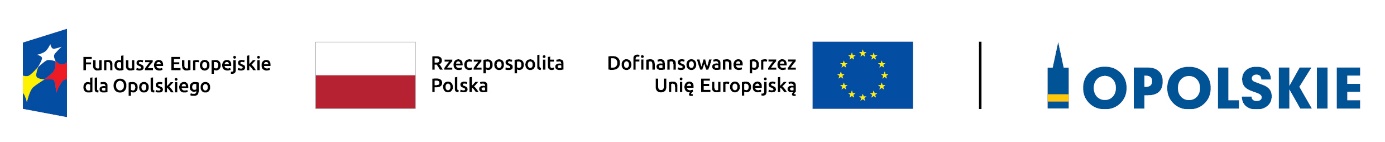 Załącznik do Uchwały Nr 38 KM FEO 2021-2027z dnia 11 maja 2023 r.KRYTERIA MERYTORYCZNE SZCZEGÓŁOWE DLA DZIAŁANIA 5.5 Adaptacyjność pracodawców i pracowników oraz elastyczne formy zatrudnieniaZakres: Europejski Fundusz Społeczny PlusDotyczy: Wsparcia w ramach typu przedsięwzięcia elastycznych form zatrudnienia. OPOLE, maj 2023 r.PriorytetPriorytet5 Fundusze Europejskie wspierające opolski rynek pracy i edukację5 Fundusze Europejskie wspierające opolski rynek pracy i edukację5 Fundusze Europejskie wspierające opolski rynek pracy i edukacjęDziałanieDziałanie5.5 Adaptacyjność pracodawców i pracowników oraz elastyczne formy zatrudnienia5.5 Adaptacyjność pracodawców i pracowników oraz elastyczne formy zatrudnienia5.5 Adaptacyjność pracodawców i pracowników oraz elastyczne formy zatrudnieniaKryteria merytoryczne szczegółowe (TAK/NIE)Kryteria merytoryczne szczegółowe (TAK/NIE)Kryteria merytoryczne szczegółowe (TAK/NIE)Kryteria merytoryczne szczegółowe (TAK/NIE)Kryteria merytoryczne szczegółowe (TAK/NIE)LPNazwa kryteriumNazwa kryteriumDefinicjaOpis znaczenia kryterium122341.Projekt zakłada, iż co najmniej 10% grupy docelowej stanowiąosoby sprawujące opiekę nad małymi dziećmi i/lub osobami potrzebującymi wsparcia w codziennym funkcjonowaniu.Projekt zakłada, iż co najmniej 10% grupy docelowej stanowiąosoby sprawujące opiekę nad małymi dziećmi i/lub osobami potrzebującymi wsparcia w codziennym funkcjonowaniu.Wprowadzenie kryterium wynika z konieczności objęcia wsparciem osób, których sytuacja na rynku pracy nie pozwala na ich zatrudnienie u pracodawcy - zgodnie z „Analizą sytuacji na rynku pracy województwa Opolskiego w 2021 roku (Opole 2022r.)”, „Strategią Rozwoju Województwa Opolskiego. Opolskie 2030” oraz z FEO 2021-2027.Przez osoby potrzebujące wsparcia w codziennym funkcjonowaniu rozumie się osoby, które ze względu na wiek, stan zdrowia lub niepełnosprawność wymagają opieki lub wsparcia w związku z niemożnością samodzielnego wykonywania co najmniej jednej z podstawowych czynności dnia codziennego  (zgodnie z zapisami Wytycznych  dotyczących realizacji projektów z udziałem środków Europejskiego Funduszu Społecznego Plus w regionalnych programach na lata 2021–2027).Kryterium jest weryfikowane na podstawie zapisów wniosku o dofinansowanie i/lub wyjaśnień udzielonych przez Wnioskodawcę i/lub informacji dotyczących projektu pozyskanych w inny sposób.  Kryterium bezwzględne (0/1)2Beneficjent na etapie rekrutacji preferuje objęcie wsparciem osób w wieku 50+.Beneficjent na etapie rekrutacji preferuje objęcie wsparciem osób w wieku 50+.Wprowadzenie kryterium wynika z konieczności objęcia wsparciem osób w wieku 50+, których sytuacja na rynku pracy nie jest korzystna. Zgodnie z FEO 2021-2027, rosnący udział w społeczeństwie osób starszych i ich pogarszająca się sytuacja na rynku pracy związana m.in. z pandemią COVID-19 wymagają ich szczególnego wspierania.Kryterium jest weryfikowane na podstawie zapisów wniosku o dofinansowanie i/lub wyjaśnień udzielonych przez Wnioskodawcę i/lub informacji dotyczących projektu pozyskanych w inny sposób.  Kryterium bezwzględne (0/1)